КРАТКОСРОЧНЫЙ ПРОГНОЗосновных параметров чрезвычайной обстановки на территории Свердловской области с 16 по 22 мая 2022 годаг. Екатеринбург2022 г.Мониторинг безопасности окружающей природной среды и техногенной сферы за период с 4 по 10 мая 2022 годаС начала 2022 года зарегистрировано 3 чрезвычайные ситуации: взрыв в здании производственного назначения в Режевском городском округе (погиб 1 человек), заболевание африканской чумой свиней на территории городского округа Карпинск и городского округа Краснотурьинск, обрушение горной породы в шахте «Северопесчанская» городской округ Краснотурьинск (погиб 1 чел.).За аналогичный период 2021 года зарегистрировано 2 чрезвычайные ситуации: дорожно-транспортное происшествие в Нижнесергинском муниципальном районе Свердловской области (погибло 5 человек), дорожно-транспортное происшествие в городском округе Заречный (погибло 5 человек, в том числе 2 ребенка).Обзор природных явленийМетеорологическая обстановка	На территории Свердловской области наблюдалась облачная погода с прояснениями, местами прошли небольшие дожди, 6 мая прошли ливневые дожди, местами грозы, снег с дождем, в восточных районах области выпал град. Ветер переменных направлений, 4, 8 мая с порывами до 16 м/с, 5 - 7 мая с отдельными порывами до 22 м/с, 4 - 9 мая наблюдались заморозки.Температура воздухаБыли отправлены экстренные предупреждения:о сохраняющейся 6-9 мая местами в Свердловской области высокой пожарной опасности (4 класс горимости леса по региональной шкале);о сохраняющейся 10-12 мая местами в Свердловской области высокой пожарной опасности и ожидающейся чрезвычайно высокой пожарной опасности (4 и 5 класс горимости леса по региональной шкале).За анализируемый период были зарегистрированы опасное метеорологическое явление (ОЯ) и неблагоприятные метеорологические явления (НЯ):Опасное метеорологическое явление:Неблагоприятные метеорологические явления:*Принятые обозначения: МО – муниципальное образование, ГО – городской округ, МР – муниципальный районАгрометеорологическая обстановка Были отправлены экстренные предупреждения:об ожидаемых ночью и утром 4 мая местами в Свердловской области заморозках в воздухе и на поверхности почвы до -3°;об ожидаемых ночью 6-7 мая местами в Свердловской области заморозках в воздухе и на поверхности почвы -5°;об ожидаемых ночью и утром 8 мая местами в Свердловской области заморозках в воздухе и на поверхности почвы до -4°.За анализируемый период было зарегистрировано опасное агрометеорологическое явление (ОЯ):Прошедшие 6 мая осадки, местами сильные, в виде дождя и мокрого снега, привели в большинстве районов к переувлажнению верхнего слоя почвы, в центральных, отдельных восточных и крайних южных районах к установлению снежного покрова, что ухудшило агрометеорологическую обстановку на полях. Паводковая обстановкаЗатоплен 1 мост, 1 мост разобран на период весеннего половодья и 1 мост ожидает ремонта и освидетельствования в Байкаловском муниципальном районе Свердловской области, временно ограничено автотранспортное сообщение с 4-мя населенными пунктами (45 домов, 60 человек, детей нет).Для обеспечения жизнедеятельности в населенных пунктах на период весеннего половодья созданы запасы необходимых продуктов питания, медикаментов, работает постоянная телефонная связь.Талицкий городской округ, село ЯрС 5 апреля, на период весеннего половодья разобран мост через реку Пышма у села Яр, временно ограничено автотранспортное сообщение с деревней Заречная (18 домов, 24 человека, в том числе 1 ребёнок) и деревней Заселина (5 домов, 6 человек). 25 апреля работа лодочной переправы прекращена, восстановлено пешеходное сообщение.Всего в 2-х населенных пунктах 23 дома (30 человек).Байкаловский муниципальный райо27 апреля, затопленный с 15 апреля низководный мост у села Елань, освободился от паводковых вод, движение будет открыто после ремонта и освидетельствования моста, временно ограничено автотранспортное сообщение с деревни Яр (15 домов, 19 человек, детей нет).С 21 апреля организована работа лодочной переправы.Всего в 1-м населенном пункте 15 домов (19 человек, детей нет).Туринский городской округ, село Жуковское 10 мая затоплен низководный автомобильный мост у села Жуковское, временно ограничено автотранспортное сообщение селом Кумарьинское (7 домов, 11 человек, детей нет). С 10 мая организована лодочная переправа.Всего в 1-м населенном пункте 7 домов (11 человек, детей нет).Гидрологическая обстановкаВ анализируемый период продолжался период подъема половодья в реке Туре ниже города Туринск, реках Сосьве, ниже деревни Морозково и Тавде. В Сосьве в районе деревни Морозково вода вышла на пойму. В большинстве остальных рек наблюдались как подъемы, так и спады уровней воды.Информация об уровнях воды в реках Свердловской областиЛесопожарная обстановкаНа территории Свердловской области в анализированный период возник 121 природный пожар на площади 3548,4 га, из них действует 20 природных пожаров на площади 1524,33 га в том числе локализовано 14 пожаров на площади 1345,63 га.Всего с начала пожароопасного периода 2022 года на территории области возникло 248 природных пожаров на площади 6196,97 га, из них:- на землях лесного фонда – 223 пожара на площади 6087,6 га; - на землях населенных пунктов – 19 пожаров на площади 56,67 га;- на землях иных категорий – 5 пожаров на площади 51,7 га.- на землях обороны и безопасности – 1 пожар на площади 1,0 га.В том числе в день обнаружения было потушено 154 природных пожара, в первые сутки было потушено 196 природных пожаров, эффективность тушения составила 86 %.По управленческим округам количество и площадь пожаров распределились следующим образом: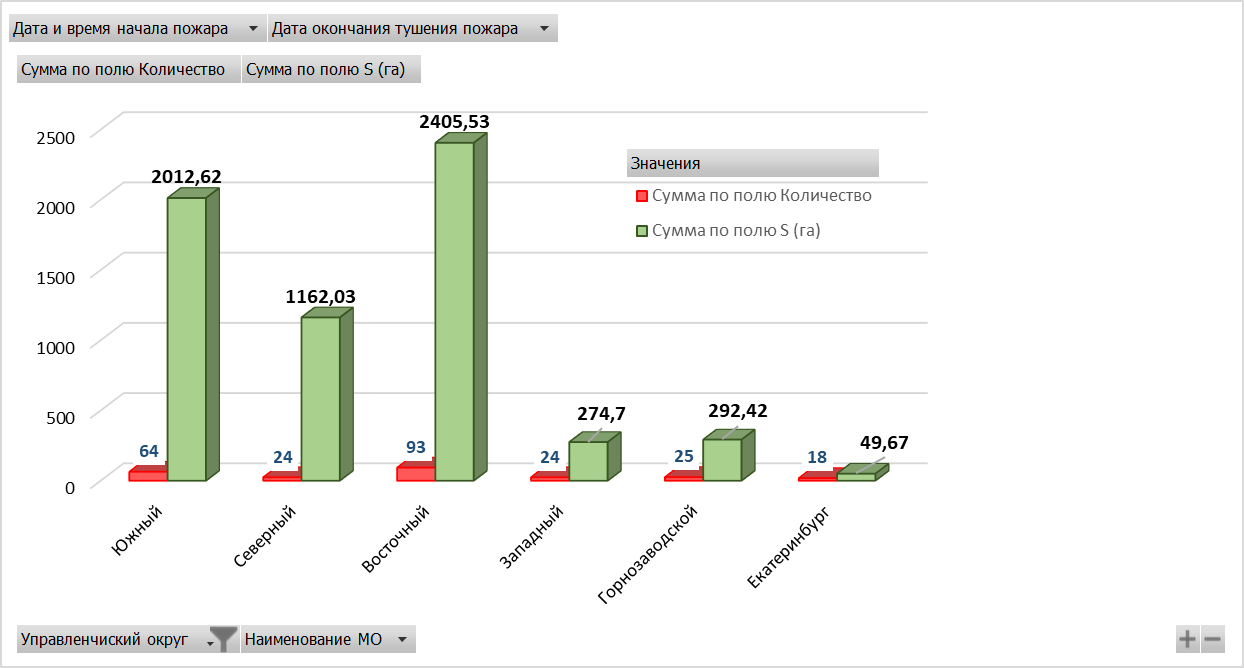 За аналогичный период 2021 года на территории области зарегистрировано 249 природных пожаров на 8558,39 га.С 30 апреля на территории области Постановлением Правительства Свердловской области № 307-ПП от 28 апреля 2022 действует особый противопожарный режим, а также в 60 муниципальных образованиях.Муниципальное образование «город Екатеринбург», поселок Березит; Березовский городской округ, поселок Кедровка4 мая вблизи поселка Березит наблюдалось открытое горение леса, которое распространялось в сторону поселка Кедровка. Существовала угроза сооружениям газовой подстанции. Берёзовский городской округ, поселок Безречный10 мая произошёл пожар на расстоянии 100 м от поселка Безречный, существовала угроза распространения огня на соседние жилые постройки. Огнем было уничтожено 14 строений различного назначения (7 домов, из них 5 жилых домов (используются в летний период), 2 нежилых строения, 4 бани, 3 надворные постройки). Погибших и пострадавших нет. Экологическая обстановкаЗа анализируемый период в области случаев высокого и экстремально высокого загрязнения атмосферного воздуха (включая радиоактивное) отмечено не было.В районе расположения автоматических станций контроля за загрязнением атмосферного воздуха в анализируемый период были зарегистрированы превышения предельно допустимых концентраций (далее – ПДК) загрязняющих веществ:Мощность дозы излучения в зонах влияния особо радиационно и ядерно опасных объектов и на пунктах наблюдений, расположенных на территории Свердловской области и муниципального образования «город Екатеринбург», не превышала установленных уровней.Обзор техногенной обстановкиНа территории Свердловской области с 4 по 10 мая 2022 года по оперативным данным было зарегистрировано:Техногенные пожарыГородской округ Верхняя Пышма, СНТ «Уралочка 27», СНТ «Сагра 1»4 мая произошёл пожар на площади 1500 кв.м, горели 30 строений (26 в СНТ «Уралочка 27» и 4 в СНТ «Сагра 1»). На пожаре пострадал 1 человек, погиб 1 человек. Муниципальное образование «город Екатеринбург»8 мая произошел пожар в двухэтажном доме барачного типа по улице Вишневая, 51 на площади 100 кв.м. Пострадало 3 человека, из которых 2 человека погибли и 1 человек с отравлением продуктами горения госпитализирован.Городской округ Первоуральск9 мая в ходе тушения пожара на площади 214 кв.м в частном доме по улице Тутовая Горка, 20 обнаружены тела 2-х погибших. Качканарский городской округ, коллективный сад №69 мая в результате горения травы произошло возгорание бытовки и садового дома. Пожар локализован на площади 200 кв.м. В результате пожара пострадали 3 ребенка.Муниципальное образование Красноуфимский округ10 мая горели 4 строения (2 жилых дома, 2 нежилые садовых строения) на улице Подъельничная, 29 на площади 700 кв.м. Погибших нет. Пострадал 1 человек.Гаринский городской округ, поселок Пуксинка10 мая сгорело 8 нежилых домов, существовала угроза распространения огня на соседние строения. Белоярский городской округ, поселок городского типа Белоярский10 мая на территории вещевого рынка на улице Ленина, 270, горело здание игрового комплекса. Площадь пожара составила 700 кв.м.Дорожно-транспортные происшествияНовоуральский городской округ, 6 км автомобильной дороги Новоуральск – Починок4 мая при перевозке школьников из школы села Тарасково в поселок Калиново водитель школьного автобуса «ПАЗ» не выбрал безопасную дистанцию до впереди идущего грузового автомобиля и допустил столкновение с ним. В результате аварии один ребенок ударился головой о поручень и был направлен в больницу. Ребенку была оказана разовая медицинская помощь без дальнейшего лечения. Всего в автобусе находилось 20 детей и 1 сопровождающий. Все были пристегнуты ремнями безопасности. В отношении водителя проводятся следственные мероприятия.Муниципальное образование «город Екатеринбург»6 мая на улице Малышева, 145а произошло столкновение легковой автомашины с автобусом, принадлежавший МБУ ДО ДЮСШ города Богданович и перевозящий 10 детей и 2-х взрослых со спортивных соревнований. Пострадавших нет, все были пристегнуты ремнями безопасности. В отношении водителя легковой автомашины проводится проверка.Обстановка на системах жизнеобеспеченияС 4 по 10 мая 2022 года на территории Свердловской области на системах жилищно-коммунального хозяйства зарегистрировано 46 нарушений, из них на системе электроснабжения 40 нарушений, на системе водоснабжения 3 нарушения, на системе газоснабжения 2 нарушения, на системе теплоснабжения 1 нарушение.За аналогичный период 2021 года на системах жизнеобеспечения было зарегистрировано 10 нарушений.Происшествия на водных объектахВ анализируемый период происшествий на водных объектах не зарегистрировано.С начала 2022 года на водоемах Свердловской области погибло 3 человека.За аналогичный период 2021 года на водоемах области погиб 1 человек.Террористические акты, диверсии в городах и районах области не зарегистрированы.За период с 4 по 10 мая 2022 года поступили сообщения:Город Нижний Тагил4 мая об обнаружении предмета похожего на гранату возле подъезда многоквартирного дома по Пархоменко, 113а. В ходе проверки обнаружен и изъят для утилизации корпус ручной гранаты без взрывчатого вещества.Муниципальное образование город «Екатеринбург»4 мая о минировании зданий учебных заведений и иных объектов города.6 мая о минировании здания регионального отделения политической партии «Справедливая Россия» на улице Красноармейская, 89а, здания факультета истории УРФУ на улице Тургенева, 4.7 мая об обнаружении на 23-м километре Полевского тракта при проведении земляных работ предмета, похожего на снаряд. В ходе проверки обнаружена и изъята для утилизации хвостовая часть гранатомёта без взрывчатого вещества.8 мая об обнаружении предмета похожего на снаряд при проведении земляных работ по благоустройству в Калиновском лесопарке на улице Даниловская, 2 д. Обнаружена и изъята для утилизации болванка 120-мм снаряда без взрывателя.8 мая о заложенном взрывном устройстве в «будке» возле жилого дома по улице Прониной, 28. 9 мая о минировании учебных заведений и Департамента образования. Всего 7 объектов: 5 школ, 1 ВУЗ (УРФУ Ленина,51) и здание Департамента образования по улице Ленина,24. 9 мая о неизвестном мужчине, который залез на крышу магазина «Кировский», по улице Бебеля,136 и оставил подозрительный цилиндрический предмет. 9 мая о минировании гостиницы «Хаят Плаза» по улице Репина 1/2. 10 мая о минировании многоквартирного дома на улице Авиационная, 48, 3-х филиалов клинической больницы «РЖД-Медицина», 13-ти детских садов, 2-х гимназий, 1-й школы, музея истории на улице Карла Либкнехта, 26, административного здания на улице Луначарского, 212.10 мая о неизвестном мужчине, угрожающем взорвать подвал многоквартирного дома на улице Седова, 39. Новоуральский городской округ4 мая о минировании зданий АО «Уральский электрохимический комбинат» по улице Дзержинского, 2. Городской округ Ревда6 мая о минировании здания Ревдинской городской больницы.Городской округ Верхний Тагил6 мая о минировании Верхнетагильской ГРЭС на улице Промышленный проезд, 4. Заречный городской округ 8 мая о минировании Белоярской АЭС.Артёмовский городской округ, город Артёмовский10 мая минировании здания клинической больницы «РЖД-Медицина» на улице 8 Марта, 16.В ходе проверок взрывных устройств не обнаружено.ПрочееГородской округ Дегтярск, город Дегтярск14 апреля поступило сообщение, что в связи с разрушением участка береговой линии реки Чусовая в районе станции 1-го подъема, произошло изменение направления организованного русла реки, с падением уровня воды на плотине и заболачиванием прилегающей к ней территории. Снизился объем поставляемой питьевой воды потребителям с ухудшением её качества (вода с фрагментами донных масс). В случае ограничения подачи водоснабжения, главы муниципальных образований: МО г. Екатеринбург, ГО Ревда, ГО Первоуральск, Полевской ГО готовы предоставить специализированную технику для подвоза воды.ООО «РСК «ИЛАН» произведена доставка труб и комплектующих для сборки временного водозабора. Работы по монтажу трубопровода и прокладке кабельной трассы завершены. Работы по монтажу плота и подключению насоса будут продолжены 11 мая. 10 мая на 20.00 уровень воды на Станции 1-го подъема составляет 220 мм аварийного уровня. Проводился мониторинг уровня и качества воды. Водоснабжение населения осуществляется в полном объеме. Обстановка по биологической опасностиЭпидемиологическая обстановкаВ Свердловской области продолжаются профилактические мероприятия в отношении коронавирусной инфекции (далее – COVID-19).Указом Губернатора Свердловской области от 18.03.2020 № 100-УГ на территории региона введен режим «Повышенная готовность» для принятия дополнительных мер по защите населения от инфекции COVID-19.В период с 4 по 10 мая 2022 года количество зарегистрированных случаев заражения COVID-19 составило 762. Все заболевшие получали необходимую медицинскую помощь. 884 пациента, ранее заразившиеся COVID-19, были выписаны как выздоровевшие, с диагнозом COVID-19 скончались 7 пациентов.По состоянию на 10 мая 2022 года общее количество зарегистрированных случаев заражения COVID-19 составило 441 464, выписаны как выздоровевшие 428 068 пациентов, ранее заразившиеся COVID-19, с диагнозом COVID-19 скончался 10 731 пациент.Специалистами Управления Роспотребнадзора по Свердловской области ведется мониторинг за новыми штаммами коронавируса. Материал для определения вариантов вируса отбирается у заболевших COVID-19 прибывших из-за рубежа, в клинически тяжелых случаях, а также у лиц, имеющих устойчивость к лечению.Ситуация находится на постоянном контроле Управления Роспотребнадзора по Свердловской области, а также всех заинтересованных Министерств и ведомств региона. В анализируемый период на территории Свердловской области продолжался сезон клещевой активности, а заболеваемость острыми респираторными вирусными инфекциями (далее – ОРВИ) находилась ниже уровня эпидпорога. Обстановка по остальным инфекционным заболеваниям на территории Свердловской области оставалась стабильной.Эпизоотическая обстановкаВ анализируемый период в неблагополучных по заболеваемости животных районах региона, специалисты Департамента ветеринарии Свердловской области (далее – Департамент ветеринарии) продолжали осуществлять полный комплекс специальных противоэпизоотических и ветеринарно-санитарных мероприятий.Эпизоотическая ситуация в регионе находится на постоянном контроле специалистов Департамент ветеринарии.Эпизоотическая обстановка по остальным инфекционным заболеваниям животных на территории Свердловской области оставалась стабильной.Прогноз основных параметров чрезвычайной обстановки с 16 по 22 мая 2022 годаЧС природного характераНа территории Свердловской области возникновение чрезвычайных ситуаций не прогнозируется.Метеорологический прогнозХарактеристика погодных условийОЯ: не прогнозируется;НЯ: сильный ветер 16, 17, 19, 20 мая (порывы 15-17 м/с).Прогноз гидрологической обстановкиСпад уровней воды во многих реках продолжится, в отдельных реках севера и востока области сохранится вероятность подъемов уровней воды.Прогноз паводковой обстановкиНа территории Свердловской области подтопление и затопление жилых домов и объектов инфраструктуры не прогнозируется, ухудшение паводковой обстановки не ожидается.Прогноз агрометеорологической обстановки:Теплая погода будет способствовать активному росту всех сельскохозяйственных культур. Лесопожарная обстановкаНа территории Свердловской области преимущественно прогнозируется 1, 2, местами 3, 4 классы пожарной опасности в лесах по условиям погоды.Не исключается возникновение 100-150 пожаров на площади до 3000 га.Увеличение количества пожаров и распространение их на большие площади вероятно 16, 17, 19, 20 мая в связи с прогнозируемыми порывами ветра 15-17 м/с.В период с 16 по 22 мая возникновение лесных пожаров наиболее вероятно в Муниципальном образовании Алапаевское, Артемовском городском округе, Тавдинском городском округе, Березовском городском округе, Белоярском городском округе, Горноуральском городском округе, Слободо-Туринском муниципальном районе Свердловской области, Талицком городском округе, Тугулымском городском округе, Сысертском городском округе, городском округе Сухой Лог, Каменск-Уральском городском округе Свердловской области, Каменском городском округе, Камышловском городском округе и Камышловском муниципальном районе Свердловской области, Невьянском городском округе, Полевском городской округ, Пышминском городском округе, Режевском городской округ, Сосьвинском городском округе, городском округе Дегтярск, городском округе Первоуральск, городском округе Ревда, городском округе Богданович, муниципальное образование «город Екатеринбург».Для данного периода основной причиной возникновения лесных пожаров является несоблюдение населением мер пожарной безопасности при обращении с огнем в местах работы и отдыха.ЧС техногенного характераЧрезвычайных ситуаций техногенного характера на территории Свердловской области не прогнозируется.На автомобильных дорогах и трассах Свердловской области увеличится количество транспортных средств (автотуристы, мотоциклисты, водители транзитно-грузового транспорта, водители скутеров и электросамокатов, велосипедисты), в связи с чем прогнозируется количество дорожно-транспортных происшествий выше среднемноголетнего показателя (47).В результате нарушений правил дорожного движения водителями транспортных средств и пешеходами прогнозируются аварийные ситуации с гибелью людей. В зоне риска участки федеральных и региональных дорог с интенсивным и скоростным движением.Возможны аварийные ситуации с автотранспортом, перевозящим опасные грузы (утечки нефтепродуктов из автоцистерн, разливы и возгорания).Чрезвычайные ситуации на железнодорожном транспорте не прогнозируются. Возможны аварийные ситуации на железнодорожных переездах, а также на железнодорожных путях. Не исключаются происшествия, связанные с утечкой топлива или других загрязняющих веществ из железнодорожных цистерн.Аварий и чрезвычайных ситуаций на воздушном транспорте не прогнозируется.Техногенные пожары прогнозируются, преимущественно, в жилых домах, надворных постройках частного сектора в городах и сельской местности, вызванные несоблюдением населением правил пожарной безопасности при эксплуатации печного отопления, бытовых газовых баллонов.Исходя из результатов многолетних наблюдений, больше всего техногенных пожаров следует ожидать в муниципальном образовании «город Екатеринбург», город Нижний Тагил, Белоярском, Горноуральском, Каменском, Кушвинском, Невьянском, Серовском, Сысертском городских округах, Каменск-Уральском городском округе Свердловской области, городском округе Первоуральск.Чрезвычайные ситуации на магистральных трубопроводах маловероятны.Техногенные чрезвычайные ситуации на потенциально опасных объектах, пожары (взрывы), обрушения в зданиях и сооружениях производственного назначения, а также выбросы (угрозы выброса) АХОВ на территории Свердловской области не прогнозируются.На системах жизнеобеспечения чрезвычайные ситуации не прогнозируются.По причине сильного износа технологического оборудования и ветхости сетей прогнозируются нарушения на системах жизнеобеспечения (по многолетним наблюдениям) в муниципальном образовании «город Екатеринбург», Артемовском, Полевском, Режевском городских округах, Каменск-Уральском, Камышловском городских округах Свердловской области, городском округе Заречный.Прогнозируются аварийные ситуации на системе электроснабжения в Каменск-Уральском городском округе Свердловской области, Махнёвском муниципальном образовании, Новолялинском городском округе, городском округе Верхняя Пышма, Нижнесергинском и Таборинском муниципальных районах Свердловской области.Возможны происшествия, связанные с риском гибели и пропажи людей в туристических группах, особенно не зарегистрированных.Прогнозируются происшествия, связанные с нарушением правил поведения людей на водных объектах Свердловской области.Риски возникновения биологической опасностиЭпидемиологические рискиБудут продолжаться лечебно-профилактические мероприятия в связи с коронавирусной инфекцией. Продолжится снижение количества заболевших ОРВИ.В организованных детских коллективах возможно возникновение случаев заболевания ОКИ.На территории Свердловской области ожидается увеличение количества случаев укусов населения региона клещами. Эпизоотические рискиСпециалистами Департамента ветеринарии Свердловской области будет продолжено проведение специальных противоэпизоотических, ветеринарно-санитарных и карантинных мероприятий на неблагополучных по заболеванию животных территориях.Обстановка по заболеваниям животных в регионе будет оставаться стабильной.Рекомендации по снижению рисков возникновения чрезвычайных ситуаций и смягчению их последствий1. Для предупреждения возможных ДТП и аварий:1.1. Органам местного самоуправления муниципальных образований, расположенных на территории Свердловской области:1.1.1 проводить мониторинг дорожной обстановки на подведомственной территории;1.1.2 информировать предприятия и организации, осуществляющие перевозки пассажиров и опасных грузов на подведомственной территории, о необходимости ограничения выхода транспортных средств при наступлении опасных природных явлений.1.2. Органам ГИБДД:1.2.1 при возникновении опасных метеорологических явлений, влияющих на безопасность дорожного движения, обеспечить усиленное несение службы патрульными экипажами ДПС;1.2.2 реализовать меры по предупреждению аварийных ситуаций на участках автомобильных дорог, наиболее уязвимых к возникновению ДТП;1.2.3 для предупреждения дорожно-транспортных происшествий среди детей и подростков проводить разъяснительную работу с водителями транспортных средств по соблюдению мер повышенной безопасности на дорогах.1.3. Руководителям предприятий и организаций, осуществляющим перевозки пассажиров и опасные грузы:1.3.1 осуществлять регулярный контроль технического состояния транспорта;1.3.2 проводить дополнительный инструктаж водителей;1.3.3 предусмотреть повышенные меры безопасности при перевозке опасных грузов: нефтепродуктов, горючих и ядовитых газов, взрывчатых и опасных химических веществ.1.4. Дорожно-эксплуатационным организациям своевременно и в полном объеме производить необходимые работы для поддержания удовлетворительного состояния дорожного покрытия.2. На системах жизнеобеспечения:2.1. Органам местного самоуправления муниципальных образований, расположенных на территории Свердловской области, для предотвращения аварийных и чрезвычайных ситуаций:2.1.1 осуществлять постоянный контроль за пополнением до установленных норм необходимых запасов материально-технических ресурсов для локализации и ликвидации аварий на объектах систем жизнеобеспечения населения;2.1.2 осуществлять контроль за своевременным обследованием и профилактическим ремонтом газового оборудования и сетей газоснабжения, противопожарным состоянием в жилых домах и объектах соцкультбыта;2.1.3 провести в кратчайшие сроки комплекс мероприятий по погашению задолженности за поставленные ранее топливно-энергетические ресурсы.2.2 Предприятиям, эксплуатирующим оборудование систем жизнеобеспечения населения:2.2.1 на системах газоснабжения, в процессе периодического обхода (осмотра) наружного газопровода, уделять особое внимание проверке состояния отключающих устройств и целостности фланцевых соединений газопроводов;2.2.2 обеспечить готовность коммунальных и дорожных служб к обеспечению нормального функционирования систем жизнеобеспечения и транспортного сообщения в период ограничения большегрузного движения транспорта на автодорогах.3. Для предупреждения заболеваемости населения и сельскохозяйственных животныхОрганам местного самоуправления муниципальных образований, расположенных на территории Свердловской области:3.1 проводить противоэпидемические и профилактические мероприятия по предупреждению распространения среди населения заболеваемости ОКИ, в том числе вирусной этиологии, гепатитом А, коронавирусной инфекцией, а также клещевыми инфекциями;3.2 для эпидемического благополучия по заболеваемости инфекциями, предотвращения летальных исходов обеспечить поддержание максимального охвата населения профилактическими прививками;3.3 проводить проверку эпизоотического состояния поголовья животных и птиц в хозяйствах (фермы, отделения, птичники, населенные пункты или части их, отдельные стада, и т.д.) в отношении опасных инфекционных заболеваний на территории Свердловской области.При установлении заболевания животных и птиц вводить комплекс ограничений, препятствующих распространению болезни.4. Для предупреждения гибели населения на водеЦентру ГИМС Главного управления МЧС России по Свердловской области продолжать в средствах массовой информации разъяснительную работу о соблюдении населением требований безопасности на водных объектах.5. В жилом сектореОрганам Государственного пожарного надзора (ГПН) для предотвращения роста техногенных пожаров:5.1 проводить работу по контролю за использованием населением самодельных и 	несертифицированных электронагревательных приборов, бытовых газовых, керосиновых, бензиновых и других устройств;5.2 продолжать разъяснительную работу в средствах массовой информации по вопросам профилактики пожаров в населенных пунктах и дачных участках.6. В целях подготовки к безаварийному пропуску паводковых вод6.1 Органам исполнительной власти Свердловской области и организациям, ответственным за координацию мероприятий по безаварийному пропуску весеннего половодья и дождевых паводков, организовать выполнение мероприятий, рекомендованных распоряжением Правительства Свердловской области от 30.12.2021 № 774-РП «О мерах по подготовке и пропуску весеннего половодья и паводковых вод в 2022 году на территории Свердловской области».6.2 Органам местного самоуправления муниципальных образований, расположенных на территории Свердловской области, организовать выполнение превентивных мероприятий, утвержденных протоколом заседания комиссии по предупреждению и ликвидации чрезвычайных ситуаций и обеспечению пожарной безопасности Свердловской области от 15.06.2018 № 4.7. В целях подготовки к лесопожарному периоду7.1 Органам исполнительной власти Свердловской области и организациям организовать выполнение мероприятий, рекомендованных распоряжением Правительства Свердловской области от 02.03.2022 № 87-РП «Об обеспечении пожарной безопасности в лесах, расположенных на территории Свердловской области, в 2022 году».7.2 Органам местного самоуправления муниципальных образований, расположенных на территории Свердловской области, организовать выполнение превентивных мероприятий, утвержденные протоколом заседания комиссии по предупреждению и ликвидации чрезвычайных ситуаций и обеспечению пожарной безопасности Свердловской области от 29.03.2018 № 2.Государственное казенное учреждение Свердловской области«Территориальный центр мониторинга и реагирования на чрезвычайные ситуациив Свердловской области»разработан по информации ФГБУ «Уральское УГМС», Управления Федеральной службы по надзору в сфере защиты прав потребителей и благополучия человека по Свердловской области, ГИМС ГУ МЧС России по Свердловской области, Министерства энергетики и ЖКХ Свердловской области, Управления ГИБДД ГУ МВД России по Свердловской области, ГУ МЧС России по Свердловской области, Министерство природных ресурсов и экологии Свердловской области, Департамент ветеринарии Свердловской области, ГКУ Свердловской области «Уральская база авиационной охраны лесов», ФБУ «Авиалесоохрана»Время сутокДатаДатаДатаДатаДатаДатаДатаВремя суток04.05.202205.05.202206.05.202207.05.202208.05.202209.05.202210.05.2022День+12°, +16°+14°,+20°, на крайнем севере до +11°+9°,+16°, на севере, западе и в горнозаводских районах местами +5°, +8°, на востоке и юге области местами +17°,+20°+6°,+9°+11°, +16°+17°,+23°+15°,+21°Ночь+6°, -3°, в горных районах области до -4°, на большинстве территорий северо-востока области наблюдались заморозки от 0°, -4°+1°,+9°, на севере области до -1°-2°,+1°, на востоке области до +4°-4°,+2°0°,+6°, на севере и востоке области до +7°+1°,+7°, местами на севере, востоке, западе и в горных районах области 0°,-3°+5°,+10°, местами в горных районах области 0°Наименование явленияДатаНаименование муниципального образования(характеристика явления)Чрезвычайная пожарная опасность (5 класс горимости леса по региональной шкале)10 маяТалицкий ГОНаименование явленияДатаНаименование муниципального образования(характеристика явления)Сильный ветер4 маяШалинский ГО (16 м/с)Сильный ветер5 маяГО Карпинск (20 м/с), Слободо-Туринский МР (19 м/с), Гаринский ГО, Кушвинский ГО (18 м/с), Горноуральский ГО, Серовский ГО, Таборинский МР (17 м/с), ГО Верхотурский, Качканарский ГО, ГО Краснотурьинск, Невьянский ГО, город Нижний Тагил, Североуральский ГО, Шалинский ГО (16 м/с), Ивдельский ГО, Ирбитское МО, ГО Пелым, Талицкий ГО (15 м/с)Сильный ветер6 маяНижнесергинский МР, Североуральский ГО (20 м/с), Талицкий ГО, Камышловский ГО, (19 м/с), Слободо-Туринский МР,  Гаринский ГО (18 м/с), МО город Екатеринбург, Ирбитское МО, Невьянский ГО, Сысертский ГО (17 м/с), Артемовский ГО, Каменский ГО, Режевской ГО Таборинский МР, Тугулымский ГО (16 м/с), ГО Верхотурский (15 м/с)Сильный ветер7 маяСлободо-Туринский МР (22 м/с), Гаринский ГО (20 м/с), ГО Верхотурский, Талицкий ГО, Тугулымский ГО (19 м/с), Невьянский ГО, Тавдинский ГО (18 м/с), Горноуральский ГО, Ирбитское МО, Камышловский ГО (17 м/с), МО город Екатеринбург, Кушвинский ГО, Таборинский МР (16 м/с), ГО Карпинск, город Нижний Тагил, ГО Ревда, Серовский ГО, Сысертский ГО (15 м/с)Сильный ветер8 маяТалицкий ГО, Невьянский ГО(16 м/с), Таборинский МР, Гаринский ГО (15 м/с)Высокая пожарная опасность(4 класс горимости леса по региональной шкале)4, 6, 7 маяТалицкий ГО Высокая пожарная опасность(4 класс горимости леса по региональной шкале)5 маяГО Верхняя Пышма, Березовский ГО, МО «город Екатеринбург», Каменский ГО, Каменск-Уральский ГО, ГО Ревда, ГО СреднеуральскВысокая пожарная опасность(4 класс горимости леса по региональной шкале)8, 9 маяТалицкий ГО, Тугулымский ГОВысокая пожарная опасность(4 класс горимости леса по региональной шкале)10 маяТугулымский ГОСильный дождь6 маяКарпинский ГО, Режевской ГО (27 мм/12ч), Алапаевский ГО (23 мм/12ч), Артемовский ГО (20 мм/12ч), ГО Верхнее Дуброво (19 мм/12ч), МО город Екатеринбург (17 мм/12ч)Наименование явленияДатаНаименование муниципального образования(характеристика явления)Заморозки в воздухе и на поверхности почвы9 маяГО Красноуфимск, МО Красноуфимский округ (-2,8°С), Режевской ГО (-2,4°С), Талицкий ГО (-2,3°С), Ивдельский ГО (-1,8°С), Горноуральский ГО (-1,7°С), Нижнесергинский МР (-1,4°С), ГО Верхотурский (-1,1°С), Тугулымский ГО, Шалинский ГО (-1,0°С), ГО Пелым (-0,4°С)РекаПунктУровень воды над «нулем» поста (см)Уровень воды над «нулем» поста (см)Динамика уровня воды с 4 по 10 мая 2022 года (см)РекаПунктПо состоянию на 04.05.2022По состоянию на 10.05.2022Динамика уровня воды с 4 по 10 мая 2022 года (см)ЧусоваяКосой Брод5137-14ЧусоваяСтароуткинск1811810СылваШамары219195-24ВогулкаШамары181177-4УфаМихайловск7151-20УфаКрасноуфимск13-19-32БисертьГайны111100-11ИсетьКолюткино116110-6ТураСанкино22726336ТураТуринск29032030ТураТуринская Слобода39741417ТагилТрошкова366630МугайТопоркова12317451НицаИрбит19627276НицаКраснослободское471470-1НейваЧеремшанка51510НейваКировское1701777РежКлючи12916233ИрбитЗайково10396-7ПышмаТалица117109-8ЮрмачПышма6664-2ТавдаТаборы473632159ТавдаТавда395526131ЛозьваПершино1561593ИвдельИвдель9713033СосьваДенежкино17318310СосьваМорозково59164453СосьваСосьва40948879СосьваГари467589122ВагранСевероуральск17320633ТурьяКарпинск19821315СотринаСотрино249215-34ЛобваЛобва1101111КакваБашеневка18120423ДатаНаименование населенного пунктаНазвание загрязняющего вещества –концентрация в долях ПДК4 маяКраснотурьинскВзвешенные вещества – 1,1 ПДК – 1,7 ПДК5 маяКраснотурьинскВзвешенные вещества – 1,3 ПДКПериод (год)КоличествоПогибло, чел.Травмировано, чел.Спасено, чел.20226667101620215303325Динамика изменения+25,66%Увеличение в 2,33 разаУвеличение в 3,33 раз-36%Период (год)КоличествоПогибло, чел.Пострадало, чел.202241146202143657Динамика изменения-4,65%Уменьшение в 6 раз-19,3%ДатаОсадкиНаправление и скорость ветра, м/сТемпература воздуха ночью, °СТемпература воздуха днем, °С16 маяНочью преимущественно без осадков, днем местами кратковременные дожди, грозыЮЗ 5-10, при грозах порывы до 15+8°, +13°+17°, +22° в горах до +12°17 маяНебольшие, местами умеренные дождиЮЗ, З 6-11, порывы 15-17+3°,+8°, на  востоке до +13°+9,+14°18 маяНочью местами небольшие дожди, днем без существенных осадковЗ 4-9+4°, +9°, в горах до 0°+10°,+15°19 маяНочью местами небольшие дожди, днем небольшие, местами умеренные дождиЮВ, днем с переходом на З 5-10, местами порывы до 15+2°,+7°+11°, +16°, в горах до +6°20 маяМестами небольшие дождиЗ, ЮЗ 5-10, местами порывы 15-17+5°, +10°, в низинах до +1+13°, +18°, на севере и в горах до +8°21 маяНочью местами небольшие дожди, днем небольшие, местами умеренные дождиЮЗ, Ю 4-9, ночью порывы до 14+7°,+12°+11°,+16°22 маяПреимущественно без осадковЗ 3-8+2°,+7°+12°, +17°, в горах до +7°